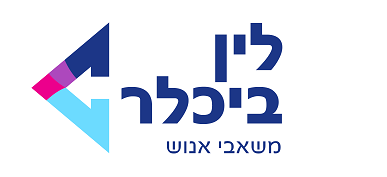 עצמונה עצמוניפרטים אישייםמצב משפחתי:  נשואהתאריך לידה:    2/2/1977כתובת: העצמאות 100, פתח תקווהטלפון נייד: 052-3456789, דוא"ל: azmona@gmail.comהשכלה1998- לימודי ייעוץ מס                                         1997- לימודי יג'  סוג 3' +חשבונאית בכירהניסיון תעסוקתי2014-היום: הנהלת חשבונות בחברת נדל"ן מנהלת חשבונות עד למאזן וביקורת רבעונית ושנתית של רו"ח המבקר.ספקים/ לקוחות/ רכוש קבוע/ כרטיסי אשראי – קליטת חשבוניות, תשלום מס"ב, התאמות בנקים, התאמות ספק/ לקוח, פחת,  דוח שנתי, הכנת מאזן רבעוני.תשלומי מוסדות - קליטת קבצי שכר, התאמות מול כרטיס ספר ראשי, הכנת פנקסים, שידור דוחות מקוונים והתאמת החזר הוצאות לעובד .סידור ספרי הנהלת חשבונות והתאמות רב שנתיות לצורך עבודה שוטפת .התאמת בנק – התאמות בנק מול ממשקים רבים וניהול תקין בספרי הנהלת חשבונות לדיווח מאזן .2006-2014: מנהלת חשבונות בחברת שילוח בינלאומית מנהלת חשבונות עצמאית עד למאזן ואחריות מלאה על כל התהליך מקליטת החשבוניות ועד הגשת החומר לדיווח חודשי לחו"ל.ספקים/ לקוחות/ רכוש קבוע – קליטת חשבוניות, תשלום מס"ב, התאמות ספק/ לקוח, פחת.דיווחים לחו"ל - הכנת החומר עד מאזן, רישום הפרשות לצורך דיווחים חודשיים והגשת דוחות מסודרים לסמנכ"ל  הכספים של החברה.תשלומי מוסדות – תשלום למוסדות ברמה חודשית, הכנת שוברים לתשלום והתאמה לספרים.שכר – קליטת קבצים חיצוניים ממערכת השכר והתאמת כרטיס ספר ראשי, התאמת קופות גמל, התאמת 102.נסיעות לחו"ל – הכנת דוחות נסיעות לחו"ל והכנה לדוחות מס שנתי .כרטיסי אשראי - התאמת כרטיסי אשראי לספרים  עד מאזן, קופות קטנות ועבודה שוטפת.1997-2006: עוזרת חשב בחברת ש. מנחם יבוא ושיווק פלסטיק עזרה  בהקמת מערך כספים של כלל החברה.כרטיסי אשראי עד מאזן, התאמות ספקים, התאמת לקוחות, התאמת בנקים, התאמת קופות קטנות,    הפרשות, עבודה שוטפת ודוחות  עד למאזן לרו"ח. ידע וכישורים נוספים: ידע וניסיון בתוכנות אופיס, לרבות שליטה ברמה גבוהה ב Excel.ידע וניסיון בתכנת הפריוריטי.ידע וניסיון בתוכנת חשבשבת, פיננסית, מרחב ותוכנות ERP.שפות      עברית - שפת אם , אנגלית - ברמה טובה מאוד.